Quote Loader Mutual Funds not able to be retrievedI have tried these funds on the three TSX (Canadian) Exchanges and each of the sources, to no avail.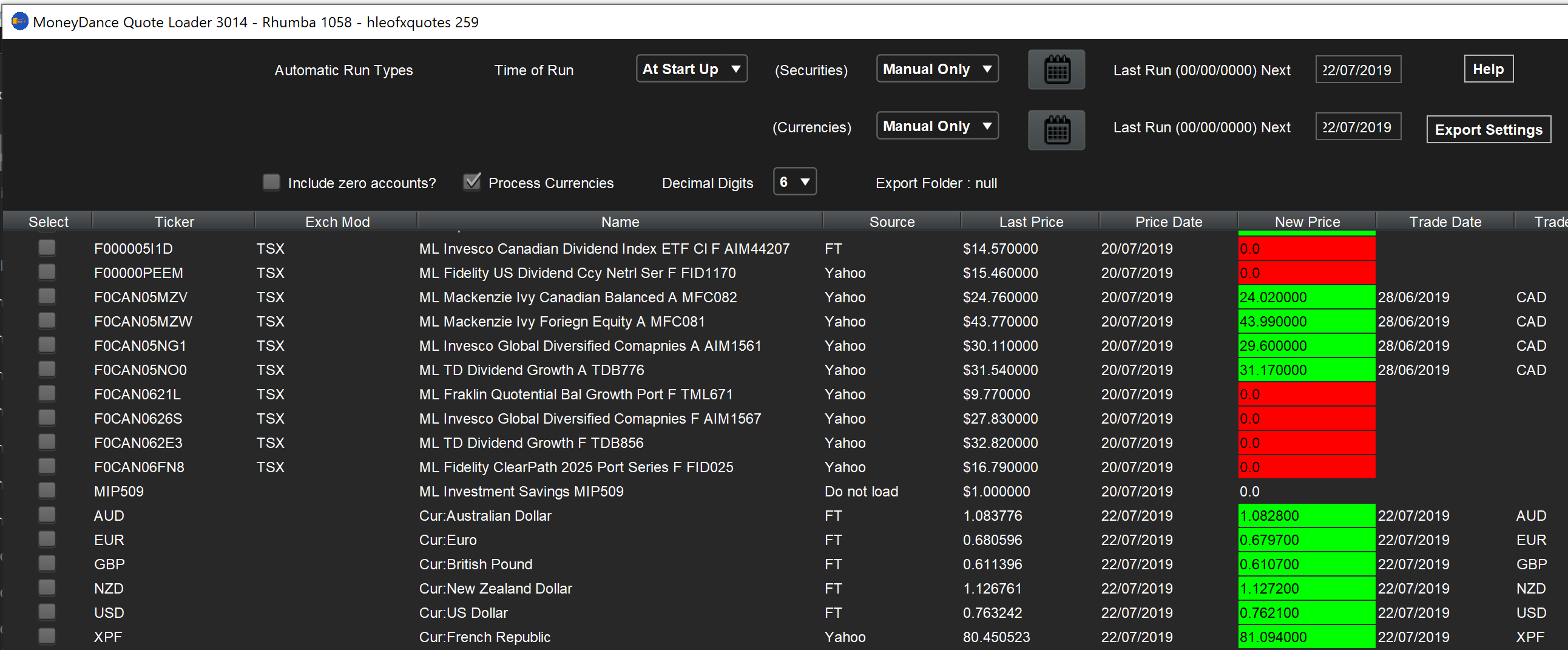 F000005I1D - Manulife Invesco Canadian Dividend Index ETF Cl F AIM44207F00000PEEM - Manulife Fidelity US Dividend Ccy Netrl Ser F FID1170F0CAN0621L - Manulife Fraklin Quotential Bal Growth Port F TML671F0CAN0626S - Manulife Invesco Global Diversified Companies F AIM1567F0CAN062E3 - Manulife TD Dividend Growth F TDB856F0CAN06FN8 - Manulife Fidelity ClearPath 2025 Port Series F FID025